 Οικονομικά Αποτελέσματα Α΄ Εξαμήνου 2024	Καθαρά κέρδη ανά μετοχή €20 σεντς Απόδοση ενσώματων ιδίων κεφαλαίων 18,5%Ενσώματα ίδια κεφάλαια ανά μετοχή αυξημένα σε ετήσια βάση κατά 18,4% σε €2,25Προσαρμοσμένα καθαρά κέρδη €732εκ. – Συνολικά καθαρά κέρδη €721εκ.Οργανική αύξηση ενήμερων χορηγήσεων και καταθέσεων κατά €1,2δισ. αντίστοιχα το Α΄ εξάμηνο 2024Αύξηση υπό διαχείριση κεφαλαίων πελατών κατά 32% σε ετήσια βάσηΔείκτης συνολικής κεφαλαιακής επάρκειας (CAD) 19,3%1, Δείκτης CET1 16,2%1Δείκτης NPEs 3,1%2 - Δείκτης προβλέψεων προς μη εξυπηρετούμενα ανοίγματα 93,2%Μέτοχος πλειοψηφίας στην Ελληνική Τράπεζα με ποσοστό 55,9%Αναθεώρηση στόχου απόδοσης ενσώματων ιδίων κεφαλαίων για το 2024 από 15% σε 16,5% περίπου1 Pro-forma για την ενοποίηση της Ελληνικής Τράπεζας, τη διανομή μερίσματος ύψους €342εκ., τη συνθετική τιτλοποίηση, την τιτλοποίηση «Solar» και τις συναλλαγές μη εξυπηρετούμενων δανείων «Leon». Περιλαμβανομένων των κερδών Α’ Εξαμήνου 2024 που τελούν υπό την έγκριση της Γενικής Συνέλευσης των Μετόχων. Δημοσιευμένος δείκτης CAD 19,5% και CET1 16,7%.2 Pro-forma για την τιτλοποίηση «Solar» και τις συναλλαγές μη εξυπηρετούμενων δανείων «Leon».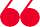 «Η Eurobank παρουσίασε τα ακόλουθα επιτεύγματα: Για πρώτη φορά από το 2007, η τράπεζα διένειμε μέρισμα στους μετόχους της. Μετά από διάστημα πλέον των δέκα ετών, η Eurobank ανέκτησε την επενδυτική βαθμίδα από δύο οίκους αξιολόγησης, τη Moody’s και την DBRS. Στην Κύπρο, γίναμε πλειοψηφών μέτοχος της Ελληνικής Τράπεζας με ποσοστό 55,9%, ανοίγοντας το δρόμο για την πλήρη λογιστική ενοποίησή της, η οποία θα δημιουργήσει έναν Τραπεζικό Όμιλο με €100 δισ. ενεργητικό. Διαθέτουμε συστημική παρουσία και πρωταγωνιστικό ρόλο και στις τρεις βασικές αγορές μας, την Ελλάδα, την Κύπρο και τη Βουλγαρία.Το μακροοικονομικό περιβάλλον παραμένει θετικό σε όλες τις χώρες που δραστηριοποιούμαστε. Η Ελλάδα συνεχίζει να έχει επιδόσεις πολύ πάνω από τον μέσο όρο της ευρωζώνης όσον αφορά την αύξηση του ΑΕΠ. Η αγορά εργασίας είναι ισχυρή και οι επενδύσεις επιταχύνονται, με την υποστήριξη του Ταμείου Ανάκαμψης και Ανασυγκρότησης καθώς και λοιπών ευρωπαϊκών πόρων. Είμαστε σε τροχιά επίτευξης ή υπέρβασης των στόχων που έχουμε θέσει για το έτος. Η ζήτηση δανείων, οι καταθέσεις και τα υπό διαχείριση κεφάλαια αυξάνονται με ρυθμό υψηλότερο του αναμενομένου. Η Eurobank κατέγραψε ισχυρές επιδόσεις στο πρώτο εξάμηνο. Τα κέρδη ανά μετοχή διαμορφώθηκαν στα 20 σεντς, η ενσώματη λογιστική αξία ανά μετοχή αυξήθηκε στα €2,25, ενώ απόδοση των ιδίων κεφαλαίων έφτασε στο 18,5%.Όλες οι ενδείξεις συγκλίνουν στη διατήρηση του θετικού οικονομικού περιβάλλοντος, οδηγώντας μας στην προς τα άνω αναθεώρηση του στόχου μας για απόδοση ιδίων κεφαλαίων στο 16,5% περίπου για το 2024.»Φωκίων Καραβίας, Διευθύνων Σύμβουλος  Ανάλυση Αποτελεσμάτων Α΄ Εξαμήνου 2024	Θετικές επιδόσεις κατέγραψε η Eurobank κατά το Α΄ εξάμηνο 2024. Πιο αναλυτικά:Tα καθαρά έσοδα από τόκους αυξήθηκαν κατά 8,6% έναντι του Α΄ Εξαμήνου 2023 και διαμορφώθηκαν σε €1.132εκ., λόγω κυρίως των εσόδων από χορηγήσεις, ομόλογα και των δραστηριοτήτων στο εξωτερικό. Το καθαρό περιθώριο επιτοκίου ενισχύθηκε σε ετήσια βάση κατά 20 μονάδες βάσης και ανήλθε σε 2,83%.Τα καθαρά έσοδα από αμοιβές και προμήθειες ενισχύθηκαν κατά 4,7% σε ετήσια βάση το Α΄ εξάμηνο 2024 και ανήλθαν σε €283εκ., κυρίως λόγω των εσόδων από τις εργασίες του Δικτύου και τη Διαχείριση Περιουσίας, αντιστοιχώντας σε 71 μονάδες βάσης επί του συνολικού ενεργητικού.Ως αποτέλεσμα των ανωτέρω, τα οργανικά  έσοδα αυξήθηκαν κατά 7,8% σε ετήσια βάση σε €1.415εκ. Τα συνολικά έσοδα ενισχύθηκαν κατά 9,7% έναντι του Α΄ Εξαμήνου 2023 σε €1.460εκ.   Οι Λειτουργικές δαπάνες υποχώρησαν στην Ελλάδα κατά 1,2% σε ετήσια βάση, ενώ αυξήθηκαν σε επίπεδο Ομίλου κατά 3,1% στα €457εκ., λόγω των δραστηριοτήτων στο εξωτερικό. Σε συγκρίσιμη όμως βάση (εξαιρουμένης της BNP Bulgaria) διατηρήθηκαν αμετάβλητες. Τόσο ο δείκτης κόστους – οργανικών εσόδων όσο και ο δείκτης κόστους- συνολικών εσόδων βελτιώθηκαν περαιτέρω σε 32,3% και 31,3% αντίστοιχα το Α΄ εξάμηνο 2024. Τα οργανικά κέρδη προ προβλέψεων αυξήθηκαν κατά 10,2% σε ετήσια βάση στα €958εκ., ενώ τα συνολικά κέρδη προ προβλέψεων ενισχύθηκαν κατά 13,0% έναντι του Α΄ Εξαμήνου 2023 σε €1.003εκ. Οι προβλέψεις επισφαλών απαιτήσεων μειώθηκαν κατά 12,6% έναντι του Α΄ Εξαμήνου 2023 σε   €144εκ. και αντιστοιχούσαν σε 69 μονάδες βάσης επί των μέσων χορηγήσεων. Ως αποτέλεσμα των ανωτέρω, τα οργανικά λειτουργικά κέρδη προ φόρων αυξήθηκαν κατά 15,5% σε ετήσια βάση το Α΄ εξάμηνο 2024 σε €814εκ. Τα προσαρμοσμένα καθαρά κέρδη αυξήθηκαν κατά 22,2% σε ετήσια βάση και ανήλθαν σε €732εκ. το Α΄ εξάμηνο 2024. Τα συνολικά καθαρά κέρδη διαμορφώθηκαν σε €721εκ. και περιλαμβάνουν €99εκ. κέρδος από την απόκτηση επιπλέον συμμετοχής στην Ελληνική Τράπεζα Κύπρου (negative goodwill) καθώς και €101εκ. κόστος από την εθελουσία αποχώρηση εργαζομένων στην Ελλάδα. Τα κέρδη ανά μετοχή και η απόδοση των ενσώματων ιδίων κεφαλαίων διαμορφώθηκαν σε €0,20 και 18,5% αντίστοιχα. Οι δραστηριότητες στο εξωτερικό ήταν κερδοφόρες με τα προσαρμοσμένα καθαρά κέρδη να ενισχύονται  κατά 35,5% σε ετήσια βάση σε €277εκ. και να συνεισφέρουν κατά 37,8% στη συνολική κερδοφορία του Ομίλου. Τα οργανικά  κέρδη προ προβλέψεων αυξήθηκαν κατά 25,3% και ανήλθαν σε €292εκ. και τα οργανικά λειτουργικά κέρδη προ φόρων αυξήθηκαν κατά 27,6% σε €264εκ. το Α΄ εξάμηνο 2024. Οι λειτουργικές επιδόσεις τόσο στην Κύπρο όσο και στη Βουλγαρία ενισχύθηκαν σημαντικά, με τα προσαρμοσμένα καθαρά κέρδη να διαμορφώνονται σε €176εκ. και €100εκ. αντίστοιχα το Α΄ εξάμηνο 2024.Ο δείκτης των μη εξυπηρετούμενων ανοιγμάτων (NPEs) μειώθηκε σε ετήσια βάση κατά 2,1 ποσοστιαίες μονάδες σε 3,1%3. Ο σχηματισμός νέων NPEs ήταν θετικός κατά €125εκ. το Α΄ εξάμηνο 2024. Η κάλυψη των  NPEs από τις σωρευτικές προβλέψεις ενισχύθηκε κατά 20 ποσοστιαίες μονάδες σε ετήσια βάση και ανήλθε σε 93,2%. 3 Pro-forma για την τιτλοποίηση «Solar» και τις συναλλαγές μη εξυπηρετούμενων δανείων «Leon»Η κεφαλαιακή επάρκεια διατηρήθηκε σε ισχυρά επίπεδα, με τον δείκτη συνολικής επάρκειας (CAD) και τον δείκτη κοινών μετοχών CET1 να διαμορφώνονται pro-forma σε 19,3%4 και 16,2%4 αντίστοιχα, λαμβανομένης υπόψη της επίπτωσης από την ενοποίηση της Ελληνικής Τράπεζας και τη διανομή μερίσματος ύψους €342εκ.Τα ενσώματα ίδια κεφάλαια ανά μετοχή διαμορφώθηκαν σε €2,25 στο τέλος του Α΄ Εξαμήνου 2024 και ήταν αυξημένα κατά 18,4% έναντι του αντίστοιχου Εξαμήνου 2023.To σύνολο του ενεργητικού διαμορφώθηκε σε €81,3δισ. Τα ενήμερα δάνεια ενισχύθηκαν οργανικά κατά €1,2δισ. το Α΄ εξάμηνο 2024. Τα συνολικά υπόλοιπα χορηγήσεων (προ προβλέψεων) διαμορφώθηκαν σε €43,4δισ., περιλαμβανομένων των ομολόγων υψηλής και μέσης διαβάθμισης ύψους €4,3δισ. Τα επιχειρηματικά δάνεια ανήλθαν σε €25,8δισ., τα στεγαστικά σε €9,8δισ. και τα καταναλωτικά σε €3,6δισ.Οι καταθέσεις πελατών αυξήθηκαν κατά €1,2δισ. το Α΄ εξάμηνο 2024 σε €58,6δισ. Ο δείκτης χορηγήσεων προς καταθέσεις διαμορφώθηκε σε 72,0% και ο δείκτης κάλυψης ρευστότητας  σε 181,7% στο τέλος του Α΄ Εξαμήνου 2024. Η χρηματοδότηση από το ευρωσύστημα μειώθηκε κατά €4,3δισ. σε ετήσια βάση σε €3,1δισ. στο τέλος Ιουνίου 2024.Τα υπό διαχείριση κεφάλαια πελατών στην Ελλάδα αυξήθηκαν κατά 32,2% σε ετήσια βάση και διαμορφώθηκαν σε €6,4δισ. στο τέλος του Α΄Εξαμήνου 2024. Επιπρόσθετα, το ενεργητικό και παθητικό των private banking πελατών σε επίπεδο Ομίλου ενισχύθηκε κατά 15% σε ετήσια βάση την ίδια περίοδο και ανήλθε σε €12,2δισ.Οι καλύτερες του αναμενομένου επιδόσεις έχουν ως αποτέλεσμα την αναθεώρηση των στόχων για το 2024 ως ακολούθως:4 Pro-forma για την ενοποίηση της Ελληνικής Τράπεζας, τη διανομή μερίσματος ύψους €342εκ., τη συνθετική τιτλοποίηση, την τιτλοποίηση «Solar» και τις συναλλαγές μη εξυπηρετούμενων δανείων «Leon». Περιλαμβανομένων των κερδών Α’ Εξαμήνου 2024 που τελούν υπό την έγκριση της Γενικής Συνέλευσης των Μετόχων. Δημοσιευμένος δείκτης CAD 19,5% και CET1 16,7%.Απόδοση Ενσώματων Ιδίων Κεφαλαίων: Ο λόγος των προσαρμοσμένων καθαρών κερδών προς την Ενσώματη Λογιστική Αξία (Tangible Book Value).Βασικά Κέρδη ανά μετοχή (Basic Earnings per share - EPS): Ο λόγος των καθαρών κερδών που αναλογούν στους κατόχους κοινών μετοχών προς το μέσο σταθμισμένο αριθμό κοινών μετοχών σε κυκλοφορία κατά τη διάρκεια της περιόδου, εξαιρώντας το μέσο αριθμό ιδίων μετοχών κατά τη διάρκεια της περιόδου.Δείκτης Δανείων προς Καταθέσεις: Ο λόγος των δανείων και απαιτήσεων από πελάτες που επιμετρώνται στο αποσβέσιμο κόστος (amortised cost) προς τις υποχρεώσεις προς πελάτες στο τέλος της υπό εξέταση περιόδου.Δείκτης Εσόδων από αμοιβές και προμήθειες προς σύνολο ενεργητικού: Το σύνολο των καθαρών εσόδων από τραπεζικές αμοιβές και προμήθειες και των εσόδων από μη τραπεζικές υπηρεσίες της υπό εξέταση περιόδου προς το μέσο υπόλοιπο του συνόλου ενεργητικού των συνεχιζόμενων δραστηριοτήτων (ο αριθμητικός μέσος όρος του συνόλου ενεργητικού, εξαιρουμένων των στοιχείων ενεργητικού από μη συνεχιζόμενες δραστηριότητες, στο τέλος της υπό εξέταση περιόδου, στο τέλος των ενδιάμεσων τριμήνων και στο τέλος της προηγούμενης περιόδου).Δείκτης Κάλυψης Μη Εξυπηρετούμενων Ανοιγμάτων (NPEs): Ο λόγος των συσσωρευμένων προβλέψεων για πιστωτικούς κινδύνους από δάνεια και απαιτήσεις από πελάτες και των προβλέψεων για δεσμεύσεις που σχετίζονται με το πιστωτικό κίνδυνο (στοιχεία εκτός ισολογισμού), προς το σύνολο των NPE, στο τέλος της υπό εξέταση περιόδου.Δείκτης Κάλυψης Ρευστότητας: Το συνολικό ποσό των υψηλής ποιότητας άμεσα ρευστοποιήσιμων στοιχείων ενεργητικού ως προς τις καθαρές εκροές ρευστότητας για μια περίοδο ακραίων συνθηκών 30 ημερών.Δείκτης κεφαλαίου κοινών μετοχών κατηγορίας 1 (CET1): Ο λόγος των εποπτικών κεφαλαίων κοινών μετοχών κατηγορίας 1, όπως ορίζονται με τους κανονισμούς (EE) Αρ.575/2013 όπως ισχύει, με την εφαρμογή των σχετικών μεταβατικών διατάξεων που αφορούν την υπό εξέταση περίοδο, προς το σύνολο του σταθμισμένου ενεργητικού (Risk Weighted Assets - RWA).Δείκτης κεφαλαίου κοινών μετοχών της κατηγορίας 1 (Πλήρης εφαρμογή): Ο λόγος των εποπτικών κεφαλαίων κοινών μετοχών της κατηγορίας 1, όπως ορίζονται από τον κανονισμό (EE) Αρ.575/2013 όπως ισχύει, χωρίς την εφαρμογή των σχετικών μεταβατικών διατάξεων προς το σύνολο του σταθμισμένου ενεργητικού (RWA).Δείκτης Κόστους προς Έσοδα: Ο λόγος των λειτουργικών εξόδων προς τα λειτουργικά έσοδα.Δείκτης Κόστους προς Οργανικά Έσοδα: Ο λόγος των λειτουργικών εξόδων προς τα οργανικά λειτουργικά έσοδα. Τα οργανικά λειτουργικά έσοδα είναι το σύνολο των καθαρών εσόδων από τόκους, των καθαρών εσόδων από τραπεζικές αμοιβές και προμήθειες και των εσόδων από μη τραπεζικές υπηρεσίες.Δείκτης NPEs: Ο λόγος των NPEs προς το σύνολο των δανείων και απαιτήσεων από πελάτες (προ προβλέψεων), που επιμετρώνται στο αποσβέσιμο κόστος στο τέλος της υπό εξέταση περιόδου.Δείκτης Προβλέψεων (ζημιές) προς το μέσο υπόλοιπο δανείων (μετά από προβλέψεις) - Κόστος Κινδύνου: Ο λόγος των προβλέψεων (ζημιών) για πιστωτικούς κινδύνους από δάνεια και απαιτήσεις της υπό εξέταση περιόδου, μη συμπεριλαμβανομένου του ποσού που αφορά δάνεια και απαιτήσεις που επιμετρώνται στο αποσβέσιμο κόστος και έχουν ταξινομηθεί ως κατεχόμενα προς πώληση, σε ετησιοποιημένη βάση, προς το μέσο υπόλοιπο των δανείων και απαιτήσεων από πελάτες που επιμετρώνται στο αποσβέσιμο κόστος (amortised cost) (ο αριθμητικός μέσος όρος των δανείων και απαιτήσεων από πελάτες στο αποσβέσιμο κόστος, στο τέλος της υπό εξέταση περιόδου, στο τέλος των ενδιάμεσων τριμήνων και στο τέλος του προηγούμενου έτους).Ενσώματη Λογιστική Αξία (Tangible Book Value): Το σύνολο των Ιδίων Κεφαλαίων που αναλογούν στους μετόχους εξαιρουμένων των προνομιούχων μετοχών, των προνομιούχων τίτλων, δικαιωμάτων τρίτων και άυλων πάγιων στοιχείων.Ενσώματα ίδια κεφάλαια ανά μετοχή (Tangible Book Value/Share): Ο λόγος της ενσώματης λογιστικής αξίας προς τον αριθμό κοινών μετοχών σε κυκλοφορία στο τέλος της περιόδου, εξαιρώντας τον αριθμό των ιδίων μετοχών.Έσοδα από αμοιβές και προμήθειες: Το σύνολο των καθαρών εσόδων από τραπεζικές αμοιβές και προμήθειες και των εσόδων από μη τραπεζικές υπηρεσίες της υπό εξέταση περιόδου.Έσοδα από εμπορικές και λοιπές δραστηριότητες: Το σύνολο των εσόδων από αποτελέσματα χαρτοφυλακίου συναλλαγών, αποτελέσματα από επενδυτικούς τίτλους και λοιπά έσοδα/(έξοδα) της υπό εξέταση περιόδου.Καθαρό Περιθώριο Επιτοκίου (NIM): Ο λόγος των καθαρών εσόδων από τόκους σε ετησιοποιημένη βάση, προς το μέσο υπόλοιπο του συνόλου ενεργητικού των συνεχιζόμενων δραστηριοτήτων (ο αριθμητικός μέσος όρος του συνόλου ενεργητικού, εξαιρουμένων των στοιχείων ενεργητικού από μη συνεχιζόμενες δραστηριότητες, στην αρχή και στο τέλος της υπό εξέταση περιόδου καθώς επίσης και στο τέλος των ενδιάμεσων τριμήνων).Κέρδη προ προβλέψεων (PPI): Λειτουργικά κέρδη προ απομειώσεων, προβλέψεων και εξόδων αναδιάρθρωσης όπως γνωστοποιούνται στις οικονομικές καταστάσεις της υπό εξέταση περιόδου.Μη Εξυπηρετούμενα Ανοίγματα (NPEs): Σύμφωνα με το υφιστάμενο πλαίσιο της Ευρωπαϊκής Αρχής Τραπεζών (ΕΑΤ) - European Banking Authority (EBA) - στα NPEs περιλαμβάνονται δάνεια και απαιτήσεις από πελάτες σε καθυστέρηση άνω των 90 ημερών και δάνεια και απαιτήσεις από πελάτες αβέβαιης είσπραξης, δηλαδή δάνεια και απαιτήσεις από πελάτες τα οποία θεωρούνται μη εξυπηρετούμενα, παρόλο που είτε είναι ενήμερα, είτε είναι σε καθυστέρηση μέχρι 90 ημέρες, καθώς υπάρχουν ενδείξεις για δυσκολίες πλήρους αποπληρωμής χωρίς τη ρευστοποίηση της εξασφάλισης. Τα NPEs, όπως αναφέρονται στο παρόν, αφορούν τα δάνεια (προ προβλέψεων) που επιμετρώνται στο αποσβέσιμο κόστος, εκτός εκείνων που έχουν ταξινομηθεί ως κατεχόμενα προς πώληση.NPEs (σχηματισμός): Καθαρή αύξηση/μείωση των NPEs της υπό εξέταση περιόδου εξαιρουμένης της επίπτωσης των διαγραφών, των πωλήσεων και λοιπών μεταβολών.Οργανικά κέρδη προ προβλέψεων (Core PPI): Το σύνολο των καθαρών εσόδων από τόκους, των καθαρών εσόδων από τραπεζικές αμοιβές και προμήθειες και των εσόδων από μη τραπεζικές υπηρεσίες αφαιρουμένων των λειτουργικών εξόδων της υπό εξέταση περιόδου.Οργανικά λειτουργικά κέρδη: Οργανικά κέρδη προ προβλέψεων αφαιρουμένων των προβλέψεων (ζημιών) για πιστωτικούς κινδύνους από δάνεια και απαιτήσεις της υπό εξέταση περιόδου.Προσαρμοσμένα καθαρά κέρδη: Τα καθαρά κέρδη/ζημιές από συνεχιζόμενες δραστηριότητες, εξαιρουμένων των εξόδων αναδιάρθρωσης, της ζημιάς απομείωσης υπεραξίας/ κέρδους από απόκτηση συμμετοχής, των κερδών / ζημιών που σχετίζονται με τα σχέδια μετασχηματισμού και μείωσης των μη Εξυπηρετούμενων Ανοιγμάτων (NPE), της συνεισφοράς σε έργα αποκατάστασης μετά από φυσικές καταστροφές, και των αναπροσαρμογών φόρου εισοδήματος. Συνολικός δείκτης Κεφαλαιακής Επάρκειας (Total Capital Adequacy ratio): Ο λόγος των συνολικών εποπτικών κεφαλαίων, όπως ορίζονται με τον κανονισμό (EE) Αρ.575/2013 όπως ισχύει, με την εφαρμογή των σχετικών μεταβατικών διατάξεων που αφορούν την υπό εξέταση περίοδο, προς το σύνολο του σταθμισμένου ενεργητικού (Risk Weighted Assets - RWA). Το σταθμισμένο ενεργητικό είναι το σύνολο του ενεργητικού και των στοιχείων εκτός ισολογισμού του Ομίλου, σταθμισμένα με βάση τους συντελεστές στάθμισης κινδύνου σύμφωνα με τον κανονισμό. 2024 Αρχικός Στόχος2024 Νέος ΣτόχοςΟργανικά Λειτουργικά Κέρδη>€1,5δισ.> €1,6δισ.Απόδοση των Ενσώματων Ιδίων Κεφαλαίων~15,0%~16,5%Ενσώματα Ίδια Κεφάλαια ανά Μετοχή~€2,30~€2,35Δείκτης CET1 >17,0%>17,0%Δείκτης NPEs<3,5%~3,0%Βασικά Οικονομικά ΜεγέθηΑ΄ Εξαμ. 2024Α΄ Εξαμ. 2023ΜεταβολήΚαθαρά Έσοδα από Τόκους€1.132εκ.€1.043εκ.8,6%Καθαρά Έσοδα Προμηθειών€283εκ.€270εκ.4,7%Λειτουργικά Έσοδα€1.460εκ.€1.331εκ.9,7%Λειτουργικά Έξοδα€457εκ.€443εκ.3,1%Οργανικά Κέρδη προ Προβλέψεων€958εκ.€869εκ.10,2%Κέρδη προ Προβλέψεων€1.003εκ.€888εκ.13,0%ΠροβλέψειςΠιστωτικών Κινδύνων€144εκ.€164εκ.-12,6%Οργανικά Λειτουργικά Κέρδη €814εκ.€705εκ.15,5%Προσαρμοσμένα Καθαρά Κέρδη€732εκ.€599εκ.22,2%Καθαρά Κέρδη μετά από φόρους€721εκ.€684εκ.5,4%Στοιχεία ΙσολογισμούΑ΄ Εξαμ. 2024Α΄ Εξαμ. 2023Καταναλωτικά Δάνεια€3.615εκ.€3.355εκ.Στεγαστικά Δάνεια€9.791εκ.€10.033εκ.Δάνεια προς Μικρές Επιχειρήσεις€3.353εκ.€3.701εκ.Δάνεια προς Μεσαίες & Μεγάλες Επιχειρήσεις€22.448εκ.€20.499εκ.Ομόλογα Υψηλής & Μέσης Διαβάθμισης€4.263εκ.€4.624εκ.Σύνολο Χορηγήσεων (προ προβλέψεων)€43.440εκ.€42.078εκ.Σύνολο Καταθέσεων€58.624εκ.€55.892εκ.Σύνολο Ενεργητικού€81.256εκ.€81.521εκ.Χρηματοοικονομικοί ΔείκτεςΑ΄ Εξαμ. 2024Α΄ Εξαμ. 2023Καθαρό Περιθώριο Επιτοκίου2,83%2,63%Δείκτης Κόστους προς Έσοδα31,3%33,3%Μη Εξυπηρετούμενα Ανοίγματα (NPEs)3,1%35,2%Σωρευτικές Προβλέψεις προς μη Εξυπηρετούμενα Ανοίγματα93,2%73,2%Προβλέψεις προς Δάνεια 0,69%0,81%Απόδοση Ενσώματων Ιδίων Κεφαλαίων 18,5%17.9%Κέρδη ανά Μετοχή (€)0,200,18Κεφάλαια Κοινών Μετοχών Κατηγορίας Ι (CET1)16,2%416,3%Συνολική Κεφαλαιακή Επάρκεια (CAD)19,3%419,0%